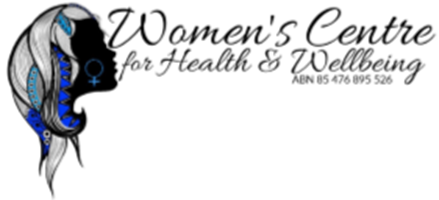         REQUEST FOR WOMEN’S CENTRE SERVICESURGENT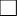 Date:  ______________       		Client Name: _____________________________________                Client’s Phone No: ________________________Client’s DOB: _____________________________________                State of Residence:  	NSW  		VICAddress: _______________________________________________________________________________________Referrer’s Name: __________________________________               Referrer’s Phone No:  ______________________Organisation (if relevant) __________________________________________________________________________ Consent to contact client:  				Yes	       NoClient/referrer consent to voice message being left?	Yes	       No    Client/referrer consent to SMS being sent?		Yes	       No  Name of Staff receiving request/inquiries:   ____________________________________________________________Comments/Notes________________________________________________________________________________________________________________________________________________________________________________________________________________________________________________________________________________________________________________________________________________________________________________________________________________________________________________________________________________________________________________________________________________________________________________________________________________________________________________________________________________________________________________________________________________________________________________________Contact details below: Phone: 02 6021 5773 Email: administration@womenscentre.org.au CounsellingSpecifyKNOTSTherapeutic group workSocial ActivitiesHealth/MedicalRecreational/Leisure ActivitiesEducation/WorkshopsNILS – No Interest Loans